Post-activity questions: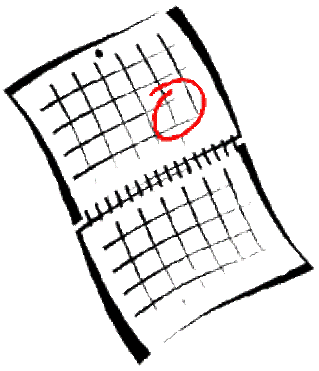 1. How is the morning and afternoon weather different?2. Did the weather change? Explain.3. Write one thing you can wear when it is hot outside.4. Write one thing you can wear when it is cold outside.5. What is weather?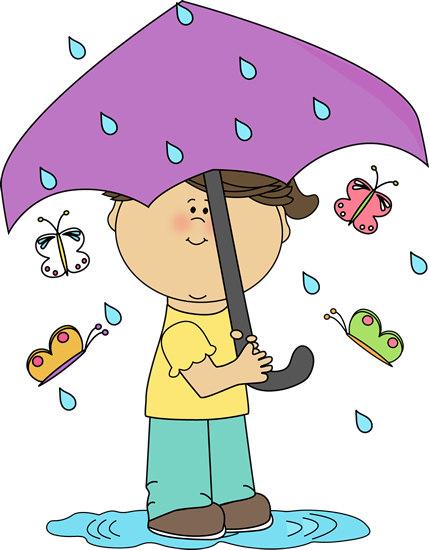 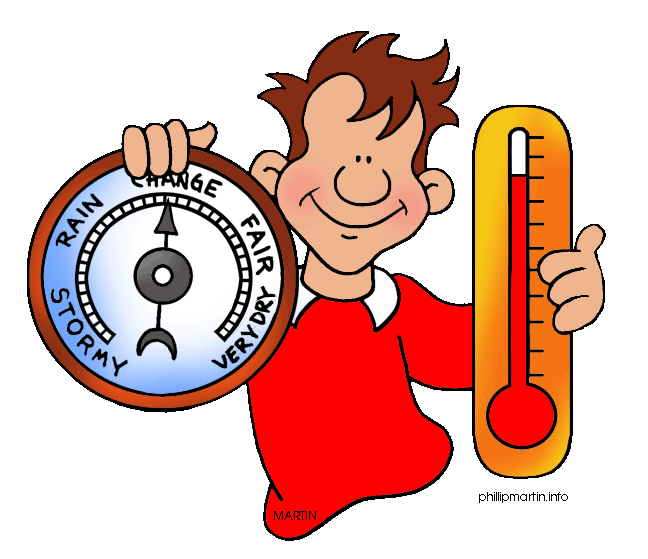 